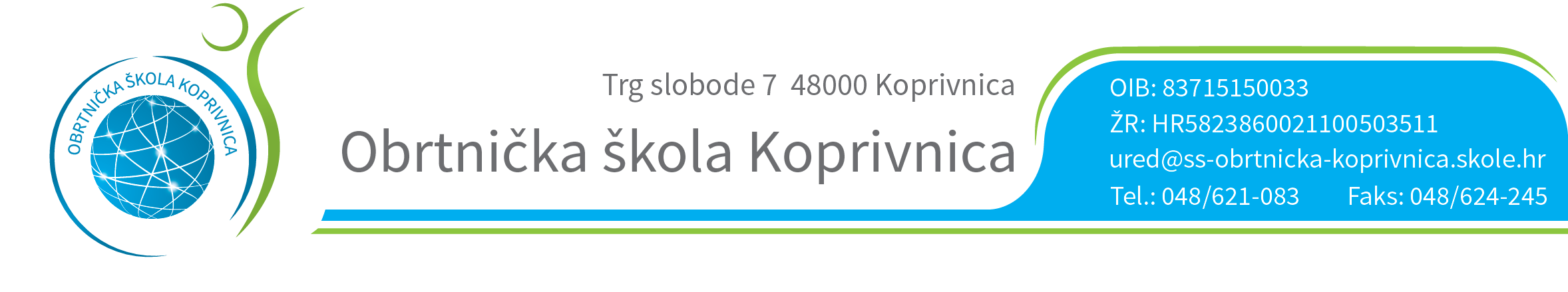 RASPORED OBRANE ZAVRŠNOG RADA30. 08. 2016.  STROJOBRAVARPROSTORIJA: F3POVJERENSTVO ZA ZANIMANJE  STROJOBRAVARKASAŠ IŠTVAN– predsjednik i mentorKUKEC KRUNOSLAV – članSABOLEK ZDRAVKO - član BEBEK DAMIR – članPULJEK NIKOLA - zapisničar                                                                      Predsjednik Prosudbenoga odbora:                                                                          Ratimir LjubićRASPORED OBRANE ZAVRŠNOG RADA30. 08. 2016. AUTOMEHATRONIČARPROSTORIJA: F3POVJERENSTVO ZA ZANIMANJE  AUTOMEHATRONIČAR  KUKEC KRUNOSLAV– predsjednik i mentor  KASAŠ IŠTVAN– član  SABOLEK ZDRAVKO - član   BEBEK DAMIR - član  PULJEK NIKOLA - zapisničarPredsjednik Prosudbenoga odbora:                                                                          Ratimir LjubićRED.BROJUČENIKVRIJEME1.GORIČANEC VINKO   8,30RED.BROJUČENIKVRIJEMEMATIJA BOŽIĆ  8,40